Организация Объединенных Наций по вопросам гендерного равенства и расширения прав и возможностей женщин («ООН-женщины») в Казахстане объявляет открытый конкурс для Организаций по повышению потенциала представителей средств массовой информации по освещению гендерно-связанных Целей Устойчивого Развития (ЦУР)Крайний срок подачи предложения: 05 июля 2019Для подготовки предложения по оказанию услуг, просим внимательно изучить документы, доступные по ссылке: https://ai6.net/Zh9Tqz или по QR коду: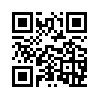 1Крайний срок подачи предложенийДата и время: 05 июля 2019 г. 17.00 (GMT+6)Город и страна: Нур-Султан, К азахстанЭто крайний срок подачи предложений. Все предложения после указанной даты не будут рассмотрены.  2Способ подачи заявки Личная доставка / Курьерская почта / Зарегистрированная почта Предоставление предложения по электронной почте 3Адрес для подачи заявки  Для Технического предложения: central-asia.technical@unwomen.org Для финансового предложения:       central-asia.financial@unwomen.orgПредложения должны быть представлены строго в указанный срок.Заявки должны в обязательном порядке включать заголовок сообщения, который должен быть оформлен в следующем формате: «Предложение согласно запросу на подачу предложения № UNWKAZRFP2019-003, название компании / подрядчика»4Язык заявкиРусский5Срок действия Предложения120 дней